Щиты и стрелыИгра проводилась по теме «Искушение»Иисус побеждал искушения Словом Божьим. В нашей жизни тоже встречается очень много искушений. Будем учиться отражать стрелы лукавого щитом Слова Божьего.Распечатать стрелы на белых листах (белый картон), а щиты на цветном двустороннем картоне и вырезать. Стрелы раздаются детям, а все щиты раскладываются на столе. Дети должны подобрать слова Писания, которые помогут победить искушение. Щитов со Словом Божьим надо делать немного больше, чем стрел, так чтобы все дети могли подобрать себе нужный щит.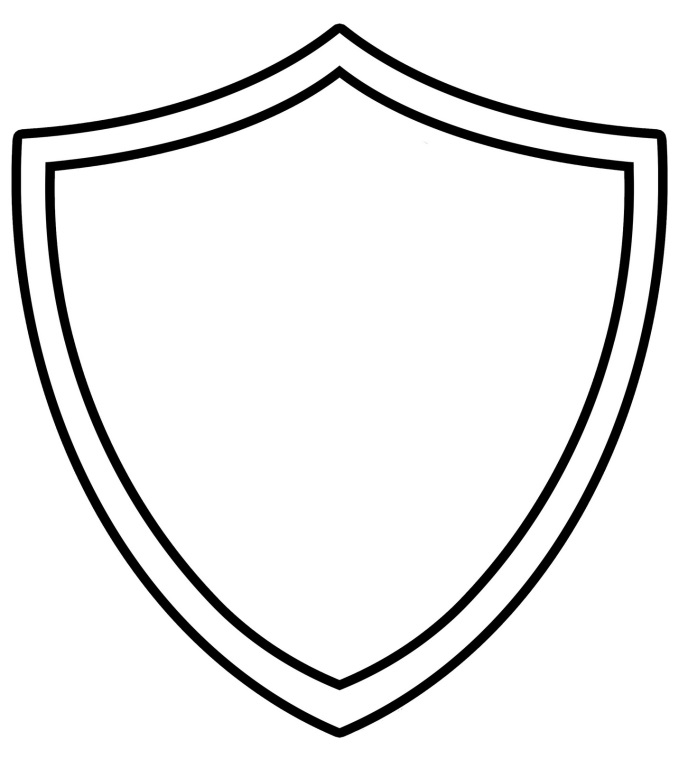 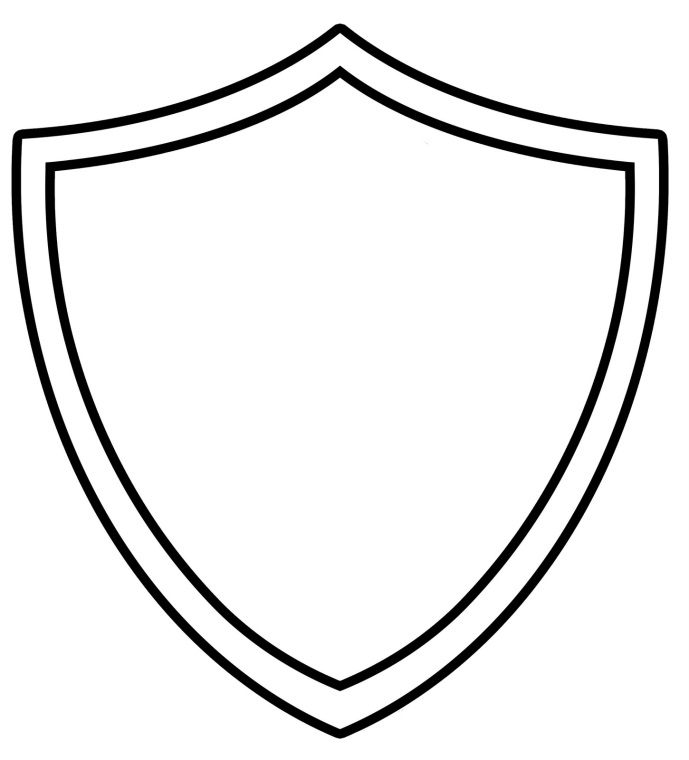 